Долгосрочный проектна тему«Знакомимся с профессией фермера»(с использованием пособия «Знакомимся с профессиями» )
(старшая группа)Воспитатели: Панина Л.Н., Горячкина И.Г.
Проект по ознакомлению детей старшего дошкольного возраста с трудом фермера «Я бы в фермеры пошел, пусть меня научат»Вид проекта: познавательный, информационный, групповой.Участники проекта: дети старшей группы, воспитатели.Цели и задачи:Цель - расширять и обобщать представление детей о профессии фермера.   Систематизировать знания детей о сельскохозяйственных профессиях. Познакомить с особенностями сельского хозяйства в родном крае.Задачи:1. Формирование у детей Проект по ознакомлению детей старшего дошкольного возраста с трудом старшего дошкольного возраста позитивных установок к сельскохозяйственному труду,2. Воспитание интереса и уважения профессии - фермера, специфике его работы, выполняемым им трудовым навыкам.3. Развитие у детей трудовой деятельности.Деятельность педагогов:1. Составление конспектов занятий по ознакомлению детей с сельскохозяйственными профессиями.2. Презентация : «Фермер славится делами»3. Подбор стихотворений, поговорок, пословиц о труде взрослых.4. Подбор художественной литературы для чтения детям.Деятельность детей: Беседы, занятия, сюжетно-ролевые игры, различные виды трудовой деятельности, чтение художественной литературы, конструирование, просмотр видеофильмов по теме.Прогнозируемые результаты работы:• сформированность у детей знания о прошлом и настоящем в истории сельского хозяйства Чамзинского района;• сформированность у детей знания о профессиональной деятельности взрослых, умение использовать данные знания в самостоятельной игровой деятельности: умение комбинировать свои непосредственные жизненные впечатления со знаниями, приобретенными из рассказов, картин, фильмов о жизни фермеров;• сформированность предпосылок ранних профориентационных склонностей;• у детей сформировались позитивные установки к сельскохозяйственному труду.Проведенная работа позволит подвести детей к важному выводу: правильный выбор профессии определяет жизненный успех. Хорошая работа, интересная профессия – великое благо, им следует дорожить. Профессионала, мастера своего дела, умеющего хорошо и честно зарабатывать свои деньги, уважают люди.Этапы реализации проекта:I этап - подготовительный (накопление знаний).1. Определение цели и задач проекта;2. Разработка плана реализации проекта;3. Подбор методической литературы для реализации проекта;4. Подбор наглядно-дидактического материала; художественной литературы, иллюстраций;5. Разработка конспектов мероприятий непосредственно образовательной деятельности;6. Прогнозирование результата.II этап – основной.Занятия сопровождаются беседами, рассматриванием иллюстраций, предметов труда, чтением художественного слова, дидактическими играми - всё это позволяет детям наиболее полно понять процесс труда, суть профессии. Использование различных приёмов работы способствует развитию у детей навыков описательной и объяснительной речи, обогащению и активизации словаря.Игры направлены на расширение, уточнение и закрепление приобретенных знаний.Изобразительная деятельность и художественное творчество. Оформление рисунков к выставке детских работ «Работа всякая нужна, работа всякая важна».Организация разного вида труда: труд в природе, дежурство, хозяйственно - бытовой. Дети видят результат своего труда, его значимость для других.В самостоятельной деятельности дети организовывают сюжетно-ролевые игры «Фермерский дворик», «На ферме», «Хлеборобы», «Собираем урожай», «Хлебозавод», «Транспорт», «Магазин». В ходе этих игр закрепляются знания, полученные в ходе непосредственно-образовательной и в совместной деятельности. О том, что эти знания достаточно сформированы, говорит то, что дети охотно берут на себя ведущую роль, правильно выполняют ролевые действия, могут самостоятельно выбрать оборудование и игровые атрибуты.III этап – заключительный (результат).На заключительном этапе проводится анализ деятельности, обобщение результатов работы.Таким образом, в ходе реализации проекта ярко проявляется такая форма работы, как совместная, партнерская деятельность воспитателей детей.План реализации проекта:1. Занятие «Знакомство с профессией фермера».2. Консультации для родителей: «Трудовое воспитание детей старшего дошкольного возраста»1. Занятие: «Как хлеб на стол пришел».2. Занятие: «Труд овощеводов и садоводов».3. Просмотр презентации: «Фермерское хозяйство»4. Продуктивная деятельность детей «Что я видел на ферме » (рисунок)5. Чтение стихотворений, пословиц, загадывание загадок о труде, профессиях.6. Сюжетно – ролевая игра «На ферме».7. Игра: «Что растёт в огороде, в саду, на поле»8. Решение проблемных ситуаций «Что будет с землей, если не будет дождя», «Как получить хороший урожай?».9. Продуктивная деятельность «Работа всякая нужна, работа всякая важна». 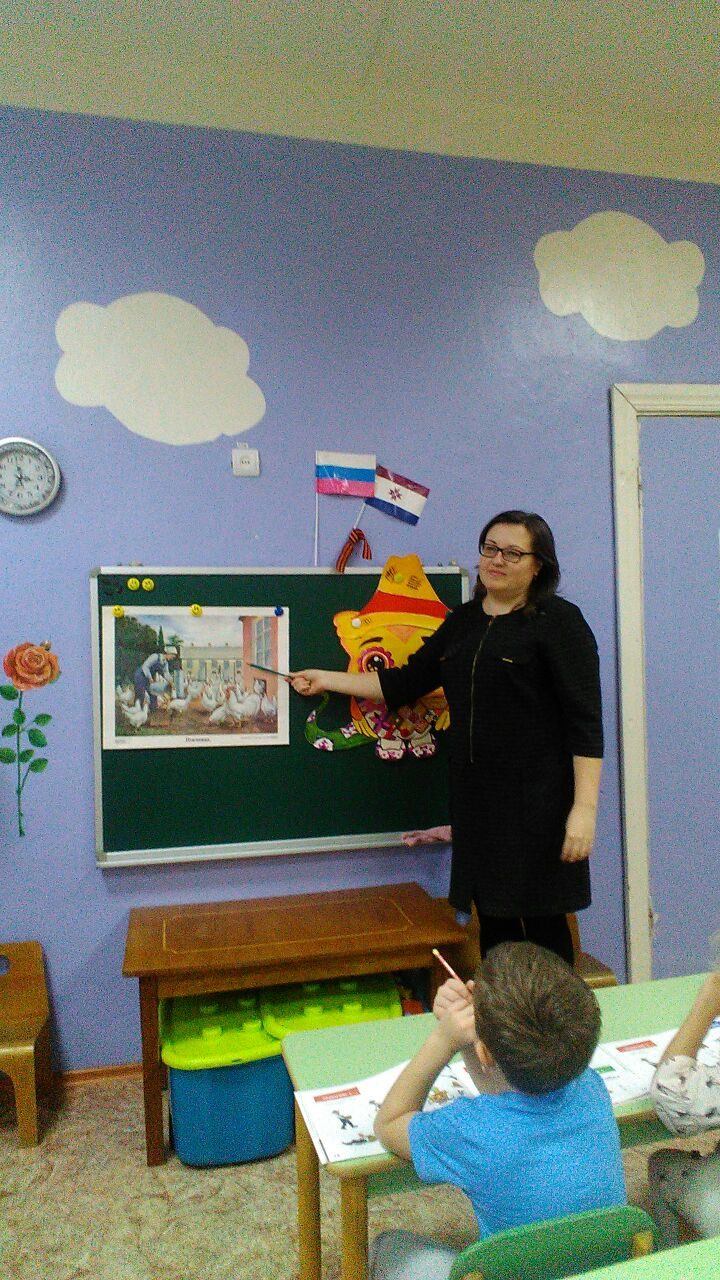 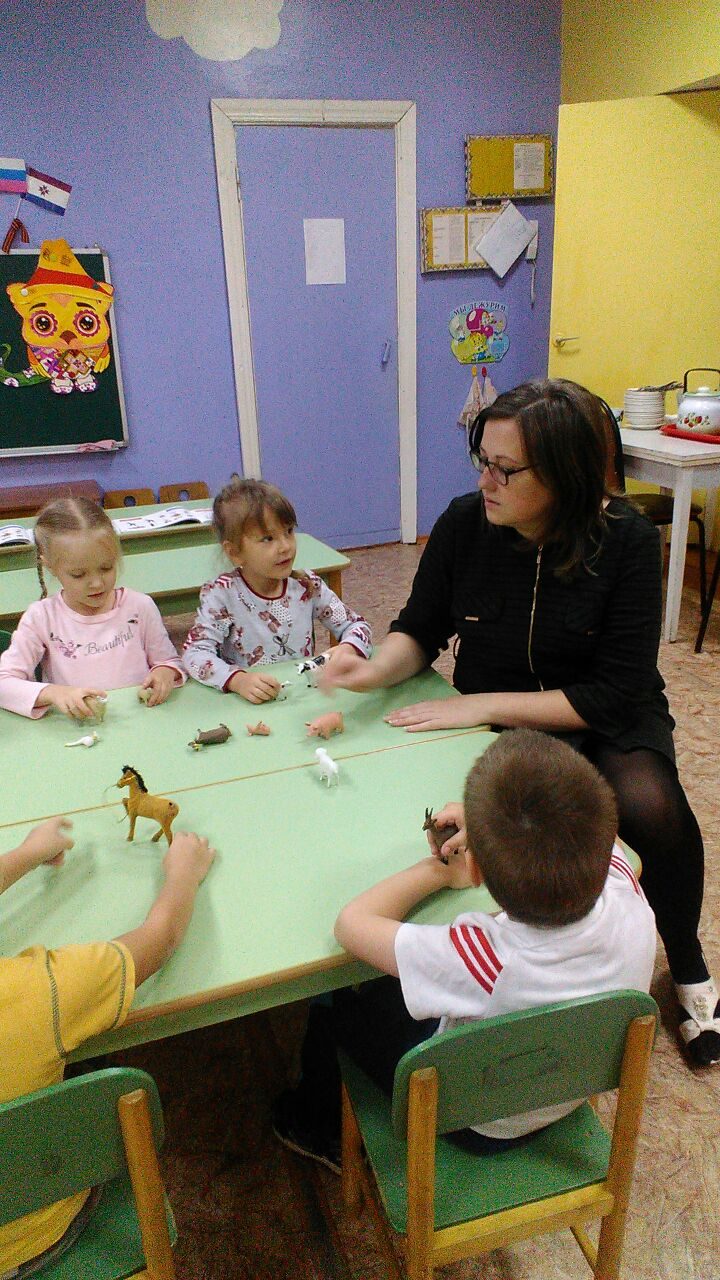 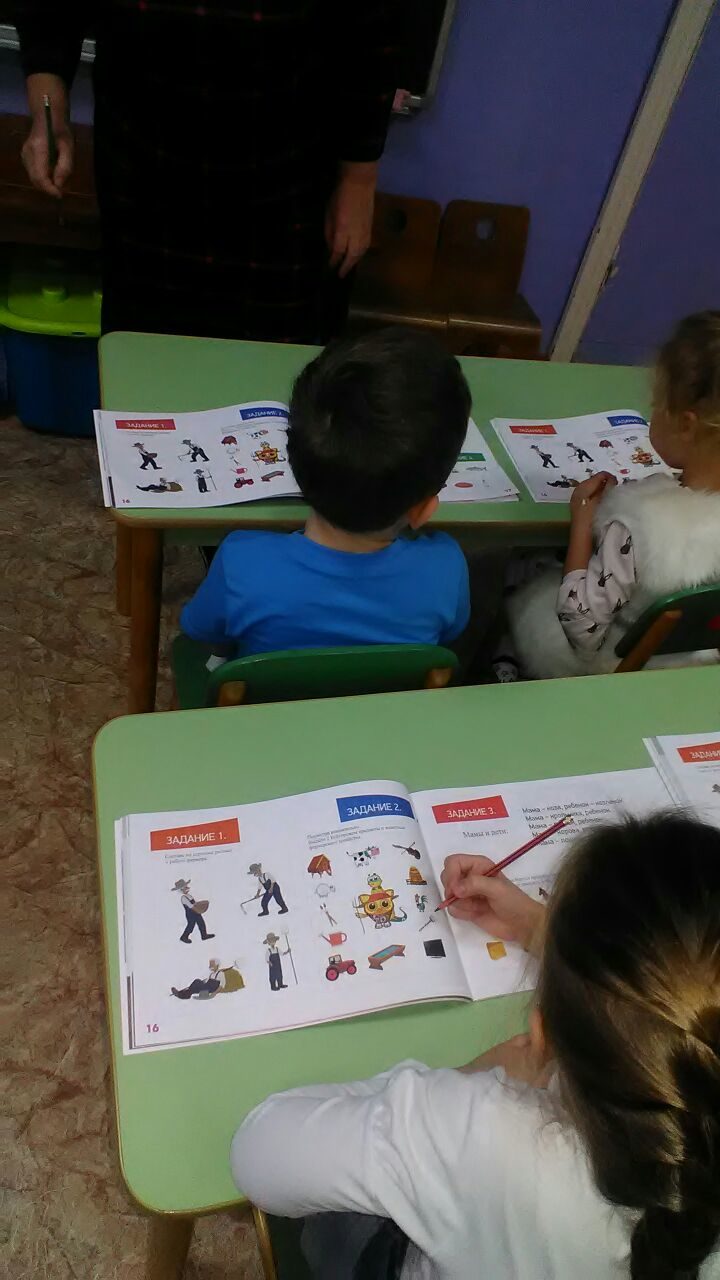 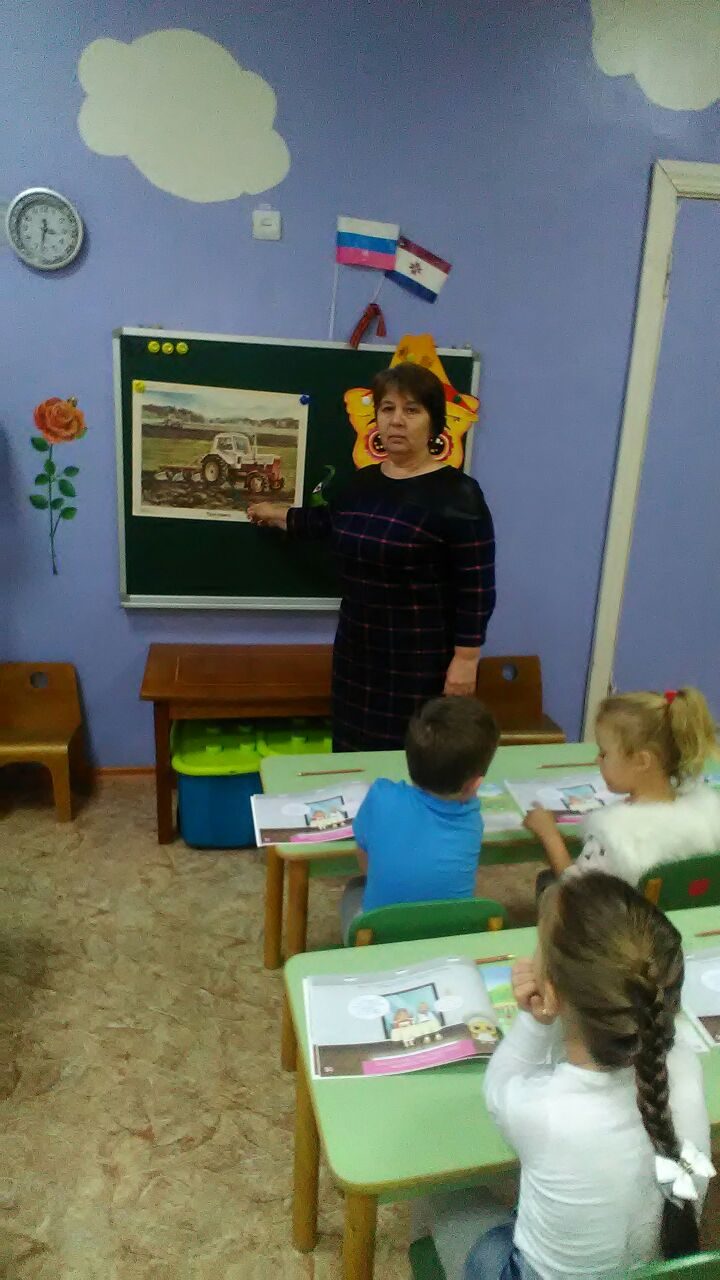 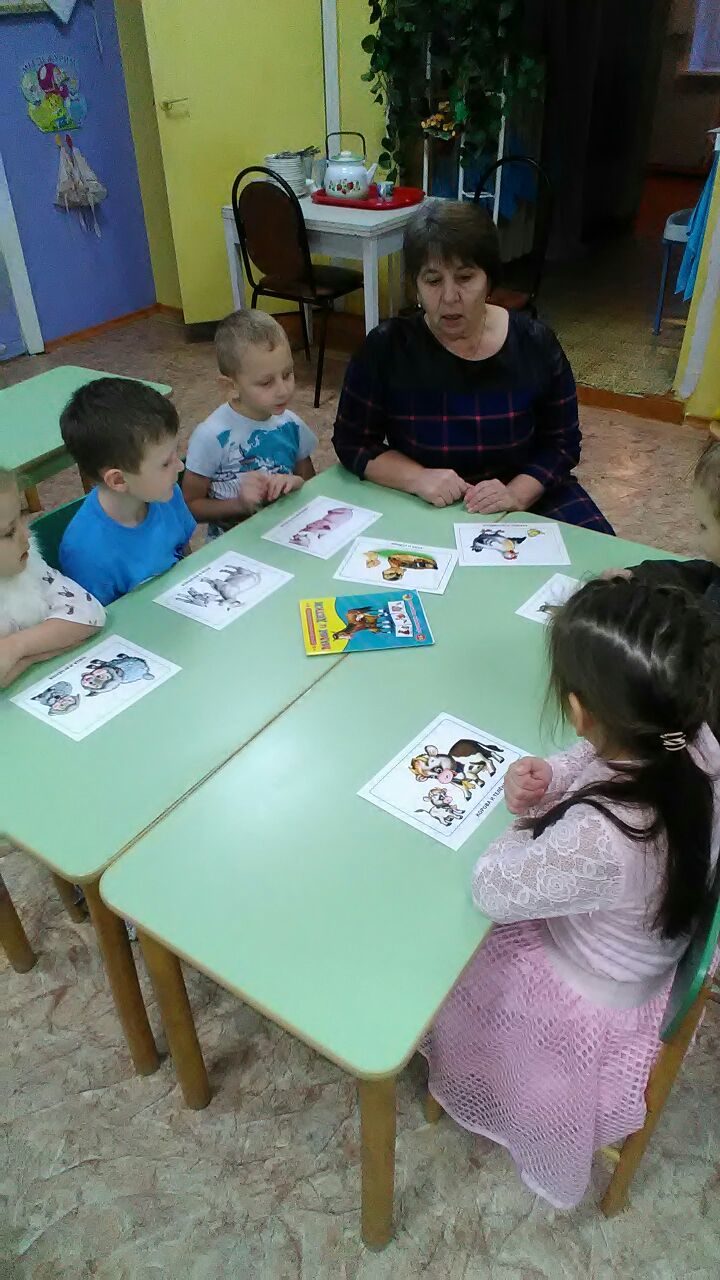 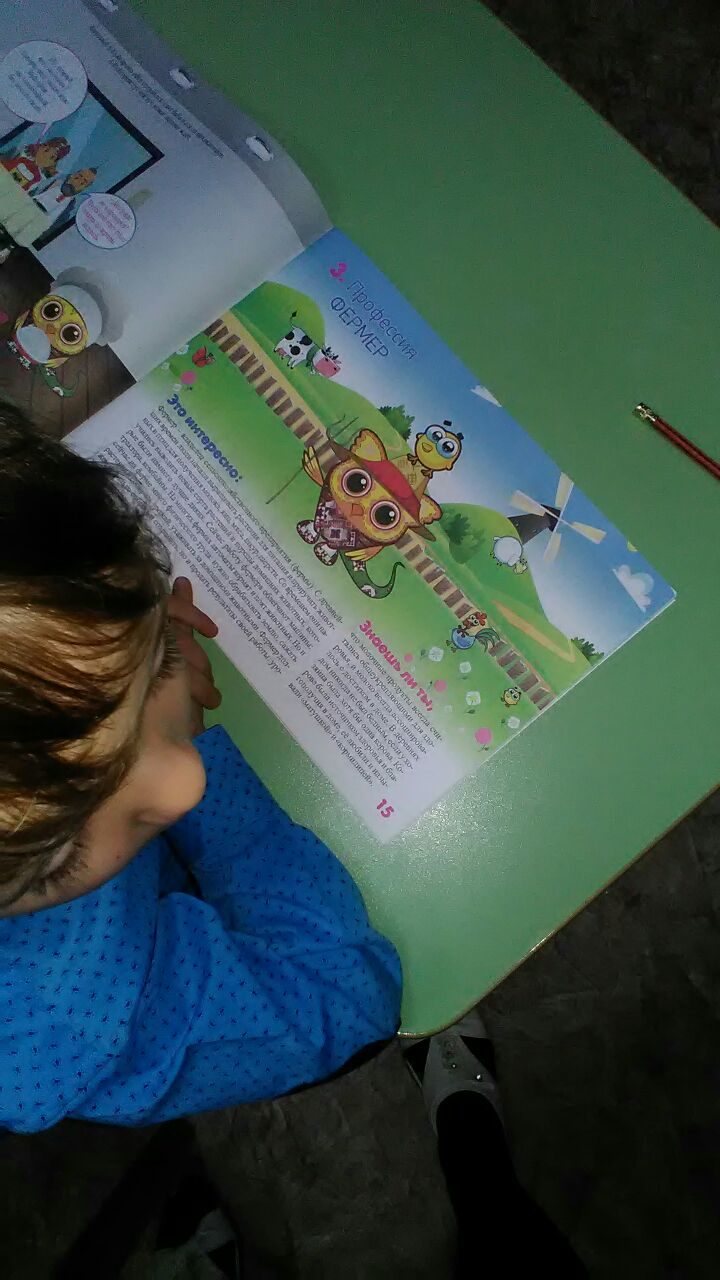 